AGENDA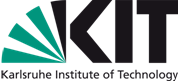 26th International QUENCH WorkshopOrganized by Karlsruhe Institute of Technology, Institute for Applied Materials, Germany
Virtual event via MS Teams, 06-09 December 2021Daily starting time: 1 p.m. Karlsruhe (Paris, Berlin), 7 a.m. Washington, 9 p.m. TokyoMonday, 06 Dec 2021Tuesday, 07 Dec 2021Wednesday, 08 Dec 2021Thursday, 09 Dec 20210:00WelcomeW. Tromm/M. Steinbrück, KITW. Tromm/M. Steinbrück, KITW. Tromm/M. Steinbrück, KITQUENCH Program (Chair: M. Steinbrück)QUENCH Program (Chair: M. Steinbrück)QUENCH Program (Chair: M. Steinbrück)QUENCH Program (Chair: M. Steinbrück)0:20Update of the QUENCH programUpdate of the QUENCH programUpdate of the QUENCH programM. Steinbrück, KIT0:40Results of metallographic analysis of the QUENCH-20 bundle with B4C absorberResults of metallographic analysis of the QUENCH-20 bundle with B4C absorberResults of metallographic analysis of the QUENCH-20 bundle with B4C absorberJ. Stuckert, KIT1:00Analysis of QUENCH-20 Test with ASTEC V2.2.bAnalysis of QUENCH-20 Test with ASTEC V2.2.bAnalysis of QUENCH-20 Test with ASTEC V2.2.bO. Murat, KIT1:20Break/discussionBreak/discussionBreak/discussionEXPERIMENTS (Chair: J. Stuckert)EXPERIMENTS (Chair: J. Stuckert)EXPERIMENTS (Chair: J. Stuckert)1:40Fuel rod / bundle behavior in the early stages of a severe accident in a nuclear reactor and spent fuel pool using the DEGREE facilityFuel rod / bundle behavior in the early stages of a severe accident in a nuclear reactor and spent fuel pool using the DEGREE facilityFuel rod / bundle behavior in the early stages of a severe accident in a nuclear reactor and spent fuel pool using the DEGREE facilityK. Nakamura, CRIEPI 2:00Outline of the CLADS-MADE-03 test under steam-rich conditions and high heating rateOutline of the CLADS-MADE-03 test under steam-rich conditions and high heating rateOutline of the CLADS-MADE-03 test under steam-rich conditions and high heating rateA. Pshenichnikov, JAEA2:20The CODEX-SBO experimentThe CODEX-SBO experimentThe CODEX-SBO experimentR. Farkas, MTA2:40Refined relationship between through wall clad oxygen diffusion profiles and post-quenching impact properties of as-received and pre-hydrided Zircaloy-4, following High-Temperature (HT) steam oxidationRefined relationship between through wall clad oxygen diffusion profiles and post-quenching impact properties of as-received and pre-hydrided Zircaloy-4, following High-Temperature (HT) steam oxidationJ.-C. Brachet, CEAJ.-C. Brachet, CEAMODELLING AND CODE APPLICATION II (Chair: F. Gabrielli)MODELLING AND CODE APPLICATION II (Chair: F. Gabrielli)0:00PSI-KIT Nitriding Model for Zirconium based Fuel Cladding AlloysB. Jäckel, PSI0:20Development of New Model to Calculate High-Temperature Oxidation of ATF Chromium-Coated Zr-Based CladdingA. Vasiliev, IBRAE0:40Implementation of LEI experience on modeling and uncertainty quantification of QUENCH tests for the development of QUENCH-20 numerical modelN. Elsalamouny, LEI1:00International Development and Assessment of a MATPRO-based Accident Tolerant Fuel Material Property Models and Correlation LibraryS. Khalil, AU1:20Break/discussionBreak/discussionATF cladding I (Chair: M. Steinbrück)1:40ATF modelling in Severe Accident CodesF. Gabrielli, KIT2:00Summary on IL TROVATORE WP 5 resultsM.Grosse, KIT2:20Overview on the IAEA ATF-TS projectJ. Stuckert, KIT2:40Experimental SiC coatingsB. Sartowska, INCTATF cladding II (Chair: M. Grosse, KIT)ATF cladding II (Chair: M. Grosse, KIT)ATF cladding II (Chair: M. Grosse, KIT)0:00The OECD-NEA project QUENCH-ATFM. Steinbrück, KIT0:20The coating degradation mechanism during the isothermal steam oxidation of Cr-coated Zry-4 at 1200°CJ. Liu, KIT0:40Multilayer protective CrN/Cr coatings on E110 zirconium alloyD. Sidelev, Tomsk PU1:00The results of high temperature single rod tests with chromium coated claddingK. Vizelkova, KIT1:20Break/discussionATF CLADDING III (Chair: J. Stuckert, KIT)ATF CLADDING III (Chair: J. Stuckert, KIT)1:40Magnetron-sputtered Cr-C-Al based coatings for enhanced accident tolerant fuel (ATF) zirconium-based alloy claddingC. Tang, KIT2:00High-temperature oxidation of silicon carbide composites for nuclear applicationsM. Steinbrück, KIT2:20Mechanical properties degradation of Cr-coated cladding under the loss-of-coolant accident conditionsP. Cervenka, CTU2:40Microstructural Analysis of Iron-Chromium-Aluminum Samples Exposed to LOCA-Type Conditions Followed by QuenchP. Doyle, ORNLZr-H System I (Chair: M. Grosse, KIT)Zr-H System I (Chair: M. Grosse, KIT)Zr-H System I (Chair: M. Grosse, KIT)0:00The SPIZWURZ Project – Bundle Experiment and Benchmark on Axial Hydrogen DiffusionF. Boldt, GRS0:20KIT-INE contribution to the SPIZWURZ projectM. Marchetti, KIT0:40Neutron investigations of the hydrogen diffusion dynamics in different cladding tube materialsS. Weick, KIT1:00Elevated temperature hardness measurements of Zry-4 in the presence of hydrogen in solid solutionF. Fagnoni, PSI1:20Break/discussionZr-H System II (Chair: M. Steinbrück, KIT)Zr-H System II (Chair: M. Steinbrück, KIT)1:40Hydrogen quantification in zirconium cladding materials using high-resolution neutron radiography imagingL. Duarte, PSI2:00Hydrogen measurements and metallographic examination 
of high-burnup nuclear spent fuel claddingsM. Ayanoglu, ORNL2:20Fatigue Testing of High Burnup PWR Fuel Rods with Zircaloy-4 cladding with and without Heat Treatment to Simulate a Drying CycleP. Cantonewine, ORNL2:40ClosureM. Steinbrück, KIT